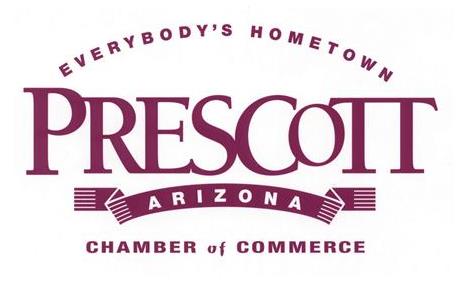 Dear Chamber Members,The Prescott Chamber of Commerce is actively monitoring the evolving COVID-19 situation and continues to work alongside state and national partners to communicate new developments. Some quick reminders:Small businesses can apply for the SBA Paycheck Protection Program.  Here is a link below that outlines all four loans SBA is currently offering for the COVID 19 relief.  If you applied when the loans first came out (2 – 3 weeks ago), before all the changes we’re encouraging you to reapply so that you can check of the $10,000 grant.   https://www.sba.gov/funding-programs/loans/coronavirus-relief-optionsIf you have any questions Hayley Greenwell our Accounting Manager has been trained to help with questions and you can reach her at hayley@prescott.org.We’re hosting our first Virtual Connections Networking Event this Thursday, April 9, 2020, and this week we will be working on promoting upcoming webinars and other resources to help you navigate during this time.  Including more Virtual Networking events to keep us all connected.   Visit Prescott.org for more all the updates.  GOVERNOR’S OFFICE COMMUNICATIONS & RESOURCESFor Governor’s Office Communications, https://azgovernor.gov/newsroom
For the latest of Governor Ducey’s Executive Orders,  https://azgovernor.gov/executive-ordersCOVID-19 HEALTH UPDATESFor Arizona COVID-19 Updates, https://www.azdhs.govFor National COVID-19 Updates,  https://www.cdc.gov/coronavirus/2019-nCoV/index.htmlTIP FOR THIS WEEK - KEEP YOUR COMPANY CULTUREWe all realize the weight of this situation, but business must go on as usual. A positive workplace culture will keep everyone in your company happy and productive. Make sure to acknowledge the situation when appropriate, but also show employees that working from home can be fun and doesn’t have to be difficult or scary.Ways to maintain a positive workplace culture during this time include:Hold daily huddles between teams using a video conferencing softwareSend out regular communication and be transparent with employeesEncourage employees to engage with social media postsPost contests on social media (cutest pet, best work from home outfit, etc.)Share tips on social media (tips to stay focused, tips for staying organized, etc.)Go live on your company’s Instagram to share updates, engage with employees, etc.Companies have chosen to go remote because it is best for everyone’s health and safety. It doesn’t mean the entire face of the company has to change or that day-to-day work has to be different. The sooner your employees realize this, the better off everyone will be.SUPPORT EACH OTHER WHENEVER POSSIBLELast but certainly not least—we have to support each other during this time. The best thing we can do for each other during a time like this is come together. At the end of the day, employees are people. Yes, business must go on as usual, but make sure to check in on your friends & family as much as possible.  Giving support can be even more beneficial than receiving it. Helping others can potentially help them, but it helps us to feel connected as well. So, whenever you have a break from work, check in on your friends & family and see how they’re doing. The positive impact it will have on both of you will make it well worth it.#teamprescottSheri HeineyPresident & CEOPrescott Chamber of Commerce